Lesson 19:  Computing Actual Areas from a Scale DrawingClassworkExamples:  Exploring Area RelationshipsUse the diagrams below to find the scale factor and then find the area of each figure. Example 1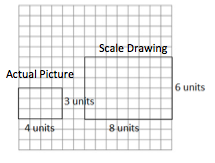 Scale factor: _________Actual Area = ______________ Scale Drawing Area = ________________Value of the Ratio of the Scale Drawing Area to the Actual Area:  _________Example 2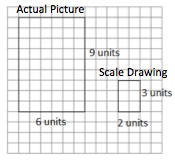 Scale factor: _________Actual Area = ______________  	Scale Drawing Area = ________________Value of the Ratio of the Scale Drawing Area to the  Actual Area:  _________Example 3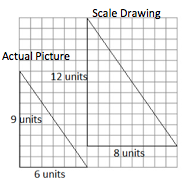 Scale factor: _________Actual Area = ______________ Scale Drawing Area = ________________Value of the Ratio of the Scale Drawing Area to the Actual Area:  _________Results:  What do you notice about the ratio of the areas in Examples 1–3?  Complete the statements below. When the scale factor of the sides was, then the value of the ratio of the areas was _____________.When the scale factor of the sides was , then the value of the ratio of the areas was _____________. When the scale factor of the sides was , then the value of the ratio of the areas was _____________.Based on these observations, what conclusion can you draw about scale factor and area? If the scale factor of the sides is , then the ratio of the areas is ___________________. Example 4:  They Said Yes!The Student Government liked your half-court basketball plan.  They have asked you to calculate the actual area of the court so that they can estimate the cost of the project. Based on your drawing below, what will the area of the planned half-court be? 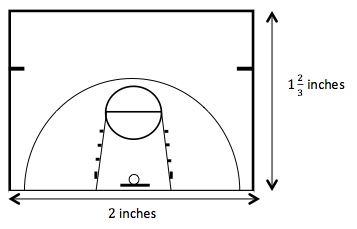 Does the actual area you found reflect the results we found from Examples 1–3?  Explain how you know. ExercisesThe triangle depicted by the drawing has an actual area of  square units.  What is the scale of the drawing?  (Note:  Each square on the grid has a length of  unit.)Use the scale drawings of two different apartments to answer the questions.  Use a ruler to measure. 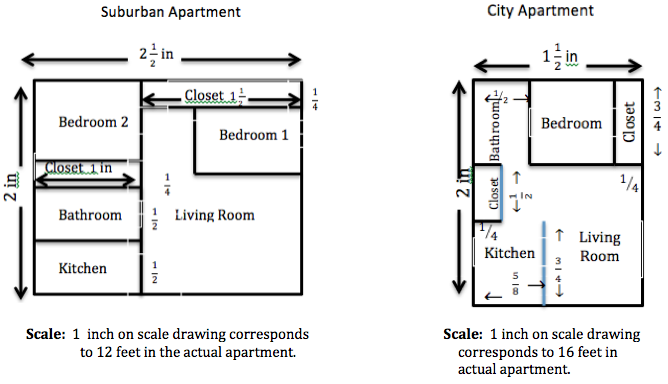 Find the scale drawing area for both apartments, and then use it to find the actual area of both apartments.  Which apartment has closets with more square footage?  Justify your thinking. Which apartment has the largest bathroom?  Justify your thinking. A one-year lease for the suburban apartment costs  per month.  A one-year lease for the city apartment costs.  Which apartment offers the greater value in terms of the cost per square foot? Problem Set The shaded rectangle shown below is a scale drawing of a rectangle whose area is  square feet.  What is the scale factor of the drawing?  (Note:  Each square on grid has a length of  unit.) A floor plan for a home is shown below where  inch corresponds to  feet of the actual home.  Bedroom  belongs to -year old Kassie, and Bedroom  belongs to -year old Alexis.  Kassie claims that her younger sister, Alexis, got the bigger bedroom, is she right?  Explain. On the mall floor plan,  inch represents  feet in the actual store. Find the actual area of Store 1 and Store 2.  In the center of the atrium, there is a large circular water feature that has an area of  square inches on the drawing.  Find the actual area in square feet. The greenhouse club is purchasing seed for the lawn in the school courtyard.  The club needs to determine how much to buy.  Unfortunately, the club meets after school, and students are unable to find a custodian to unlock the door.  Anthony suggests they just use his school map to calculate the area that will need to be covered in seed.  He measures the rectangular area on the map and finds the length to be  inches and the width to be  inches.  The map notes the scale of  inch representing  feet in the actual courtyard. What is the actual area in square feet? The company installing the new in-ground pool in your backyard has provided you with the scale drawing shown below.  If the drawing uses a scale of  inch to  feet, calculate the total amount of two-dimensional space needed for the pool and its surrounding patio. 	              Swimming Pool and Patio Drawing						